MACEDON CENTER VOLUNTEER FIRE DEPARTMENT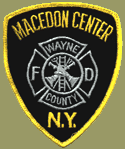 APPLICATION FOR MEMBERSHIP.I am applying for:	 Active Firefighter Membership			 Social MembershipPersonal InformationName___________________________   Age_____     Date of Birth___/___/_____Street___________________________   Town___________   Zip_________Phone________________        Email________________________________Social Security #_____/___/______Drivers License #_______________     Class _____Are your driving privileges revoked or have they ever been revoked?  ________	If Yes, please explain: __________________________________________________________________________________________________________________________________________________________________________Do you have any physical or medical limitations/conditions that would restrict your ability to perform firefighting duties?  _____   If Yes, please explain: __________________________________________________________________________________________________________________________________________________________________________Employment InformationEmployer __________________________            Occupation/Title ______________________Employer Address ______________________________________________________________________Contact Person/Phone __________________________________________________________________Work Schedule  _____ to ______  M   Tu   Wed   Thurs   Fri   Sat   SunWould your employer have a problem if you were late to work due to an emergency call? ________Previous ExperienceDo you have any past experience in firefighting? _________  If yes, please fill out the remainder of the section.Fire Department _______________________________   Date Joined _________ Date Left __________	Reason for leaving ______________________________________________________________Fire Department _______________________________ Date Joined __________ Date Left __________	Reason for leaving ______________________________________________________________Fire Department _______________________________ Date Joined __________ Date Left ___________	Reason for leaving ______________________________________________________________Please list any fire related training/certification  you have____________________ Date taken: ___________________________________ Date taken: ___________________________________ Date taken: ___________________________________ Date taken: ___________________________________ Date taken: _______________Please list any past leadership position or special duties you performed in the fire service____________________  Department: ___________________  Dates: _______________________________________  Department: ___________________  Dates: _______________________________________  Department: ___________________  Dates: _______________________________________  Department: ___________________  Dates: _______________________________________  Department: ___________________  Dates: ___________________Background Have you ever been convicted of any crime? (Felony or Misdemeanor)  __________	If Yes, please describe: __________________________________________________________________________________________________________________________________________________________________________AffidavitThe information provided is true to the best of my knowledge.  I understand that if at any time I provide information that is knowingly false, I may be disqualified for membership_____________________________                                           ___________________Signature of applicant                                                                   Date